Insect pests of citrus in BangladeshList of Insect Pests distribution of Citrus in Bangladesh (Crop wise)Figure-1: Photographs of Major Insect pests of Citrus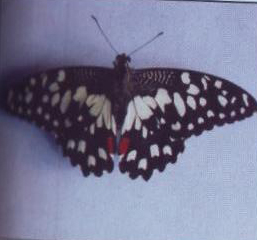 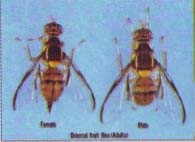 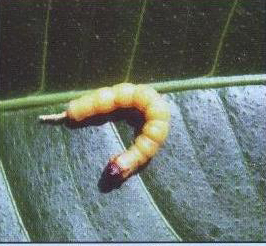 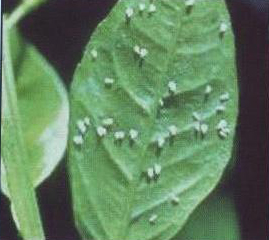 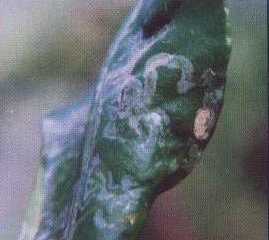 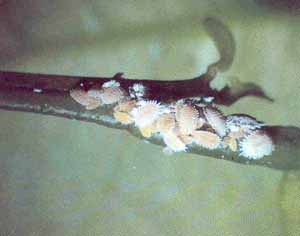 Diseases of citrus with causal organism in BangladeshCrop wise distribution of Citrus disease in BangladeshFigure-2: Photographs of Major Diseases of Citrus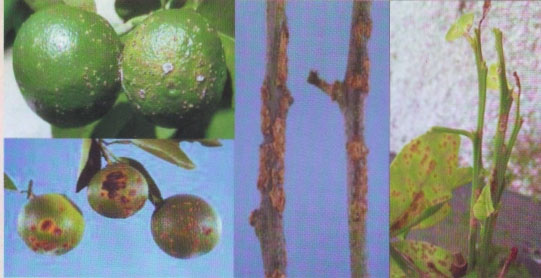 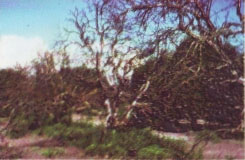 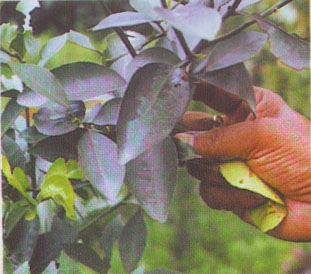 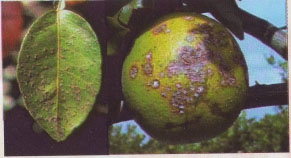 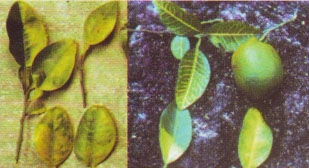 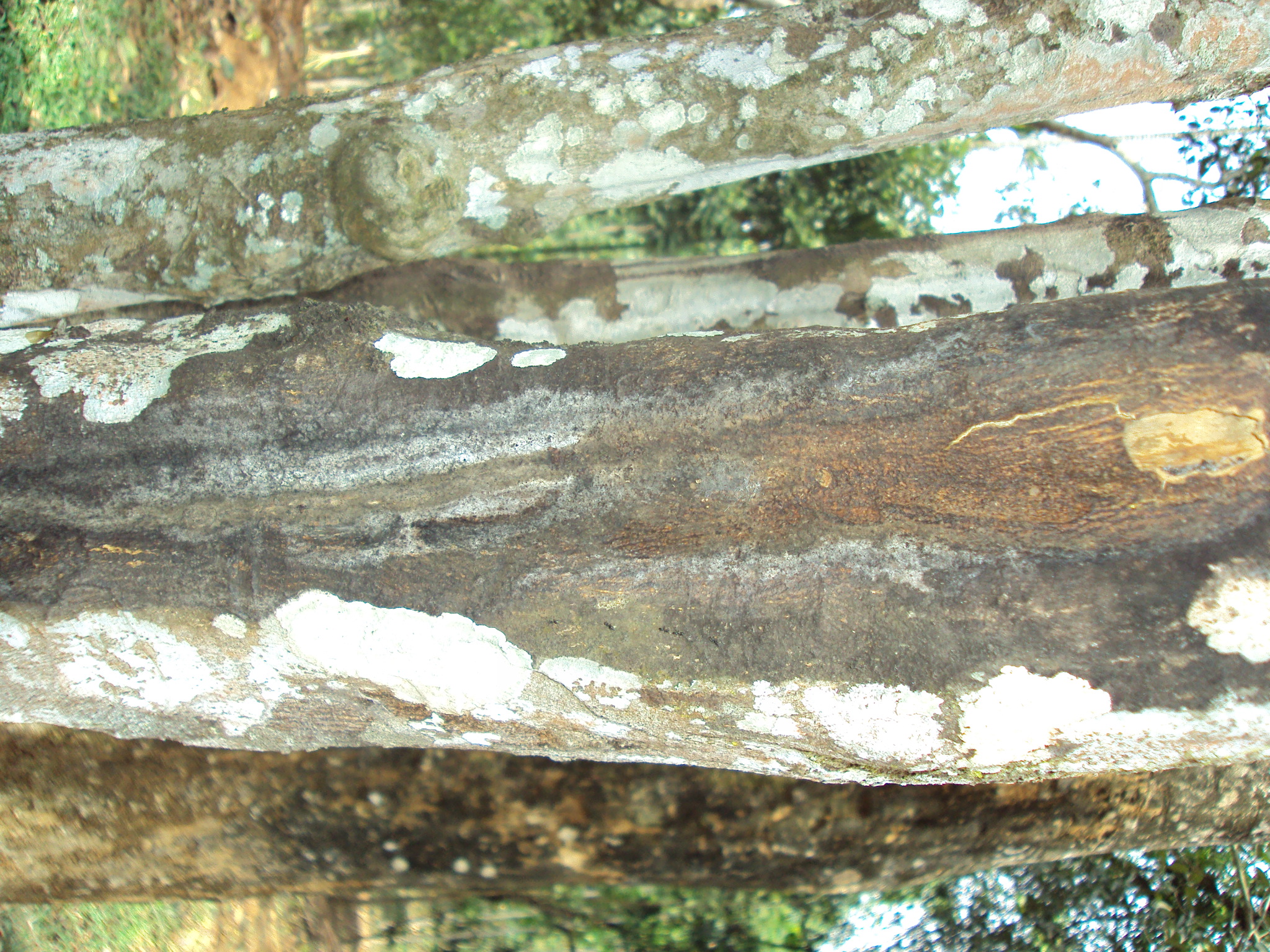 Sl. No.Name of CropsName of insect pestsScientific nameStatus1Lemon (Elachi lebu)Lemon butterflyPapilio demoleus L.Major1Lemon (Elachi lebu)Lemon butterflyPapilio polytes L.Minor1Lemon (Elachi lebu)Citrus Leaf minerPhyllocnistis citrella St.Major1Lemon (Elachi lebu)Citrus red scaleAonidiella aurantii MaskelMinor1Lemon (Elachi lebu)Citrus yellow scaleAonidiella citrina Coq. Minor1Lemon (Elachi lebu)Citrus mealy bugPseudococcus filamentosus CockrellMinor1Lemon (Elachi lebu)Citrus mealy bugPseudococcus citri (Risso) Minor1Lemon (Elachi lebu)Citrus mealy bugPseudococcus virgatus CockrellMinor1Lemon (Elachi lebu)Citrus psyllid bugDiaphornia citri KuwayanaMinor1Lemon (Elachi lebu)Citrus aphidToxoptera aurantii Boyer de FonscolombeMinor1Lemon (Elachi lebu)Citrus blackflyAleurocanthus woglumi AshbyMinor1Lemon (Elachi lebu)Citrus whiteflyDialeurodes citri AshmeadMinor1Lemon (Elachi lebu)Citrus leaf folderPsorosticha zizyphi StaintonMinor1Lemon (Elachi lebu)Bark and stem borerIndarbela quadrinotata ()Minor1Lemon (Elachi lebu)Citrus stem borerChelidonium cinctum Guerin-MenevilleMinor1Lemon (Elachi lebu)ThripsScirtothrips citri MoultonMinor1Lemon (Elachi lebu)TermiteOdontotermes obesus RamburMinor1Lemon (Elachi lebu)Citrus red miteTetranychus spp.Minor2Lime (Kagozi lebu)Lemon butterflyPapilio demoleus L.Major2Lime (Kagozi lebu)Lemon butterflyPapilio polytes L.Minor2Lime (Kagozi lebu)Citrus Leaf minerPhyllocnistis citrella St.Major2Lime (Kagozi lebu)Citrus red scaleAonidiella aurantii MaskelMinor2Lime (Kagozi lebu)Citrus yellow scaleAonidiella citrina Coq. Minor2Lime (Kagozi lebu)Citrus mealy bugPseudococcus filamentosus CockrellMinor2Lime (Kagozi lebu)Citrus mealy bugPseudococcus citri (Risso)Minor2Lime (Kagozi lebu)Citrus mealy bugPseudococcus virgatus CockrellMinor2Lime (Kagozi lebu)Citrus psyllid bugDiaphornia citri KuwayanaMinor2Lime (Kagozi lebu)Citrus blackflyAleurocanthus Woglumi AshbyMinor2Lime (Kagozi lebu)Citrus Leaf folder Psorosticha zizyphi StaintonMinor2Lime (Kagozi lebu)Bark and stem borerIndarbela quadrinotata ()Minor2Lime (Kagozi lebu)ThripsScirtothrips citri MoultonMinor2Lime (Kagozi lebu)TermiteOdontotermes obesus RamburMinor2Lime (Kagozi lebu)Citrus red miteTetranychus spp.Minor3Mandarin (Kamala)Lemon butterflyPapilio demoleus L.Minor3Mandarin (Kamala)Lemon butterflyPapilio polytes L.Minor3Mandarin (Kamala)Citrus Leaf minerPhyllocnistis citrella St. Major3Mandarin (Kamala)Citrus red scaleAonidiella aurantii MaskellMinor3Mandarin (Kamala)Citrus yellow scaleAonidiella citrina Coq. Minor3Mandarin (Kamala)Citrus mealy bugPseudococcus filamentosus CockrellMinor3Mandarin (Kamala)Citrus mealy bugPseudococcus citri (Risso)Minor3Mandarin (Kamala)Citrus mealy bugPseudococcus virgatus CockrellMinor3Mandarin (Kamala)Citrus psyllid bugDiaphornia citri KuwayanaMinor3Mandarin (Kamala)Orange fruitflyBactrocera dorsalis HendelMajor3Mandarin (Kamala)Citrus aphidToxoptera aurantii Boyer de FonscolombeMinor3Mandarin (Kamala)Citrus black flyAleurocanthus woglumi Ashby Minor3Mandarin (Kamala)Citrus leaf folderPsorosticha zizyphi StaintonMinor3Mandarin (Kamala)Orange bugRhynchocoris humeralis ThunbergMinor3Mandarin (Kamala)Orange spined bugBiprorulus bibax BreddinMajor3Mandarin (Kamala)Bark and stem borerIndarbela quadrinotata ()Minor3Mandarin (Kamala)Citrus stem borerChelidonium cinctum Guerin-MenevilleMinor3Mandarin (Kamala)ThripsScirtothrips citri MoultonMinor3Mandarin (Kamala)TermiteOdontotermes obesus RamburMinor3Mandarin (Kamala)Citrus red miteTetranychus spp.Minor4Sweet orange ()Lemon butterflyPapilio demoleus L.Major4Sweet orange ()Lemon butterflyPapilio polytes L.Minor4Sweet orange ()Citrus Leaf minerPhyllocnistis citrella St.Major4Sweet orange ()Citrus red scaleAonidiella aurantii MaskellMinor4Sweet orange ()Citrus yellow scaleAonidiella citrina Coq. Minor4Sweet orange ()Citrus mealy bugPseudococcus filamentosus CockrellMinor4Sweet orange ()Citrus mealy bugPseudococcus citri (Risso)Minor4Sweet orange ()Citrus mealy bugPseudococcus virgatus CockrellMinor4Sweet orange ()Citrus psyllid bugDiaphornia citri KuwayanaMinor4Sweet orange ()Citrus psyllid bugEuphalerus citrii KuwayanaMinor4Sweet orange ()Orange fruitflyBactrocera dorsalis HendelMajor4Sweet orange ()Citrus aphidToxoptera aurantii Boyer de Fonscolombe Minor4Sweet orange ()Citrus blackflyAleurocanthus woglumi AshbyMinor4Sweet orange ()Citrus leaf folderPsorosticha zizyphi StaintonMinor4Sweet orange ()Orange spined bugBiprorulus bibax BreddinMajor4Sweet orange ()Bark and stem borerIndarbela quadrinotata ()Minor4Sweet orange ()Citrus stem borerChelidonium cinctum Guerin-MenevilleMinor4Sweet orange ()ThripsScirtothrips citri MoultonMinor4Sweet orange ()TermiteOdontotermes obesus RamburMinor4Sweet orange ()Citrus red miteTetranychus spp.Minor5Pummelo (Batabi lebu)Lemon butterflyPapilio demoleus L.Major5Pummelo (Batabi lebu)Lemon butterflyPapilio polytes L.Minor5Pummelo (Batabi lebu)Citrus leaf minerPhyllocnistis citrella St.Major5Pummelo (Batabi lebu)Citrus red scaleAonidiella aurantii MaskellMajor5Pummelo (Batabi lebu)Citrus yellow scaleAonidiella citrina CoqMinor5Pummelo (Batabi lebu)Citrus mealy bugPseudococcus filamentosus CockrellMajor5Pummelo (Batabi lebu)Citrus mealy bugPseudococcus citri (Risso)Major5Pummelo (Batabi lebu)Citrus mealy bugPseudococcus virgatus CockrellMinor5Pummelo (Batabi lebu)Citrus psyllid bugDiaphornia citri KuwayanaMinor5Pummelo (Batabi lebu)Orange fruitflyBactrocera dorsalis HendelMinor5Pummelo (Batabi lebu)Citrus blackflyAleurocanthus woglumi AshbyMinor5Pummelo (Batabi lebu)Citrus leaf folderPsorosticha zizyphi StaintonMinor5Pummelo (Batabi lebu)Bark and stem borerIndarbela quadrinotata ()Minor5Pummelo (Batabi lebu)Citrus stem borerChelidonium cinctum Guerin-MenevilleMinor5Pummelo (Batabi lebu)ThripsScirtothrips citri MoultonMinor5Pummelo (Batabi lebu)TermiteOdontotermes obesus RamburMinor5Pummelo (Batabi lebu)Citrus red miteTetranychus spp.Minor6Citrone (Jamir)Lemon butterflyPapilio demoleus L.Major6Citrone (Jamir)Lemon butterflyP. polytes L.Minor6Citrone (Jamir)Citrus leaf minerPhyllocnistis citrella St.Major6Citrone (Jamir)Citrus red scaleAonidiella aurantii MaskelMinor6Citrone (Jamir)Citrus yellow scaleAonidiella citrina Coq.Minor6Citrone (Jamir)Citrus mealy bugPseudococcus filamentosus CockrellMinor6Citrone (Jamir)Citrus psyllid bugDiaphornia citri KuwayanaMinor6Citrone (Jamir)Citrus black flyAleurocanthus woglumi AshbyMinor6Citrone (Jamir)Citrus leaf folderPsorosticha zizyphi StaintonMinor6Citrone (Jamir)ThripsScirtothrips citri MoultonMinor6Citrone (Jamir)Citrus red miteTetranychus spp.Minor7SatkaraLemon butterflyPapilio demoleus L.Major7SatkaraLemon butterflyP. polytes L.Minor7SatkaraCitrus leaf minerPhyllocnistis citrella St.Major7SatkaraCitrus red scaleAonidiella aurantii MaskelMinor7SatkaraCitrus yellow scaleAonidiella citrina Coq.Minor7SatkaraCitrus mealy bugPseudococcus filamentosus CockrellMinor7SatkaraCitrus psyllid bugDiaphornia citri KuwayanaMinor7SatkaraCitrus black flyAleurocanthus woglumi AshbyMinor7SatkaraCitrus leaf folderPsorosticha zizyphi StaintonMinor7SatkaraThripsScirtothrips citri MoultonMinor7SatkaraCitrus red miteTetranychus spp.Minor8. lebuLemon butterflyPapilio demoleus L.Major8. lebuLemon butterflyP. polytes L.Minor8. lebuCitrus leaf minerPhyllocnistis citrella St.Major8. lebuCitrus red scaleAonidiella aurantii MaskelMinor8. lebuCitrus yellow scaleAonidiella citrina Coq.Minor8. lebuCitrus mealy bugPseudococcus filamentosus CockrellMinor8. lebuCitrus psyllid bugDiaphornia citri KuwayanaMinor8. lebuCitrus black flyAleurocanthus woglumi AshbyMinor8. lebuCitrus leaf folderPsorosticha zizyphi StaintonMinor8. lebuThripsScirtothrips citri MoultonMinorCitrus red miteTetranychus spp.Minor9Jara lebuLemon butterflyPapilio demoleus L.Major9Jara lebuLemon butterflyP. polytes L.Minor9Jara lebuCitrus leaf minerPhyllocnistis citrella St.Major9Jara lebuCitrus red scaleAonidiella aurantii MaskelMinor9Jara lebuCitrus yellow scaleAonidiella citrina Coq.Minor9Jara lebuCitrus mealy bugPseudococcus filamentosus CockrellMinor9Jara lebuCitrus psyllid bugDiaphornia citri KuwayanaMinor9Jara lebuCitrus black flyAleurocanthus woglumi AshbyMinor9Jara lebuCitrus leaf folderPsorosticha zizyphi StaintonMinor9Jara lebuThripsScirtothrips citri MoultonMinor9Jara lebuCitrus red miteTetranychus spp.MinorSl. No.Common nameScientific name (family and order)Name of the crops attackedStatus 1Lemon butterflyPapilio demoleus L. (Papilionidae: Lepidoptera)Lemon, Lime, Mandarin, Sweet orange & other citrusMajor2Lemon butterflyPapilio polytes L. (Papilionidae: Lepidoptera)Lemon, Lime, Mandarin, Sweet orangeMinor3Citrus leaf minerPhyllocnistis citrella  (Phyllocnistidae: Lepidoptera)All CitrusMajor4Citrus red scaleAonidiella aurantii Maskell (Coccidae: Hemiptera)All CitrusMinor5.Citrus yellow scaleAonidiella citrina Coq (Coccidae: Hemiptera)All CitrusMinor6Citrus mealy bugPseudococcus filamentosus Cockrell (Pseudococcidae: Homoptera)All CitrusMajor7Citrus psyllid bugDiaphornia citri Kuwayana (Psyllidae: Homoptera)All CitrusMinor8Orange fruitflyBactrocera dorsalis Hendel (Tephritidae: Diptera)Mandarin, Sweet orange, Pummelo Major9Citrus aphidToxoptera aurantii Boyer de Fonscolambe (Aphididae: Homoptera)Mandarin, Sweet orange, LemonMajor10Citrus blackflyAleurocanthus woglumi Ashby (Aleyrodidae: Homoptera)All CitrusMinor11Citrus Leaf folderPsorosticha zizyphi Stainton (Oecophoridae: Lepidoptera)All CitrusMinor12Orange bugRhynchocoris humeralis Thunberg (Pentatomidae: Hemiptera)MandarinMinor13Orange spined bugBiprorulus bibax Breddin (Pentatomidae: Hemiptera)Major14Bark and Stem borerIndarbela quadrinotata () (Metarbelidae: Lepidoptera)Mandarin, Sweet orange, Lemon, Lime, Pummelo and other citrusMinor15Citrus Stem borerChelidonium cinctum Guerin-Meneville (Cerambycidae: Coleoptera)Lemon, Mandarin, Sweet orange, Pummelo and other citrusMinor16ThripsScirtothrips citri Moulton (Thripidae: Thysanoptera)All CitrusMinor17TermiteOdontotermes obesus Rambur (Termitidae: Isoptera)All CitrusMinor18Citrus red miteTetranychus spp. (Tetranychidae: Acarina)Lemon, Lime, Mandarin, Sweet orange & other citrusMinorSL. NoCropDiseaseCausal OrganismStatus1Lemon (Elachi lebu)Die-backColletotrichum spp.Major1Lemon (Elachi lebu)ScabElsinoe facetiiMinor1Lemon (Elachi lebu)Black rotGuignardia citricarpaMinor1Lemon (Elachi lebu)CankerXanthomonas campestrisMajor1Lemon (Elachi lebu)GreeningGreening Fastidious Bacteria (GFB)Minor1Lemon (Elachi lebu)NematodeTylenchus semepenitrans, Pratylenchus sp., Radopholus similisMinor2Lime (Kagozi lebu)Die-backColletotrichum spp.Major2Lime (Kagozi lebu)GummosisPhytophthora citrophthoraMinor2Lime (Kagozi lebu)ScabElsinoe facetiiMinor2Lime (Kagozi lebu)Black rotGuignardia citricarpaMinor2Lime (Kagozi lebu)Brown spotCercospora angolensisMinor2Lime (Kagozi lebu)CankerXanthomonas campestrisMinor2Lime (Kagozi lebu)GreeningGreening Fastidious Bacteria (GFB)Minor2Lime (Kagozi lebu)NematodeTylenchus semepenitrans, Pratylenchus sp., Radopholus similisMinor3Pummelo (Batabi lebu)GummosisPhytophthora citrophthoraMajor3Pummelo (Batabi lebu)Die-backColletotrichum spp.Minor3Pummelo (Batabi lebu)NematodeTylenchus semepenitrans, Pratylenchus sp., Radopholus similisMinor4Mandarin (Kamala)Die-backColletotrichum spp.Major4Mandarin (Kamala)GummosisPhytophthora citrophthoraMinor4Mandarin (Kamala)ScabElsinoe facetiiMinor4Mandarin (Kamala)Black rotGuignardia citricarpaMinor4Mandarin (Kamala)CankerXanthomonas campestrisMajor4Mandarin (Kamala)GreeningGreening Fastidious Bacteria (GFB)Minor4Mandarin (Kamala)Dry rotRhizoctonia/Fusarium spp.Major4Mandarin (Kamala)NematodeTylenchus semepenitrans, Pratylenchus sp., Radopholus similisMinor5Sweet orange ()Die-backColletotrichum spp.Minor5Sweet orange ()GummosisPhytophthora citrophthoraMinor5Sweet orange ()Brown spotCercospora angolensisMinor5Sweet orange ()GreeningGreening Fastidious Bacteria (GFB)Minor5Sweet orange ()NematodeTylenchus semepenitrans, Pratylenchus sp., Radopholus similesMinor6Citrone (Jamir)Die-backColletotrichum spp.Minor6Citrone (Jamir)GummosisPhytophthora citrophthoraMinor6Citrone (Jamir)ScabElsinoe facetiiMinor6Citrone (Jamir)Black-spotGuignardia citricarpaMinor6Citrone (Jamir)Brown spotCercospora angolensisMinor6Citrone (Jamir)CankerXanthomonas campestrisMinor6Citrone (Jamir)NematodeTylenchus semepenitrans, Pratylenchus sp., Radopholus similesMinor7SatkaraDie-backColletotrichum spp.Major7SatkaraGummosisPhytophthora citrophthoraMinor7SatkaraScabElsinoe facettiiMinor7SatkaraCankerXanthomonas axonopodisMinor7SatkaraSooty moldCapnodium sppMajor7SatkaraNematodeTylenchus semepenitrans, Pratylenchus sp., Radopholus similesMinor8 lebuCankerXanthomonas campestrisMajor8 lebuScabElsinoe facetiiMinor8 lebuGummosisPhytophthora citrophthoraMajor8 lebuDie-backColletotrichum spp.Major8 lebuGreeningGreening Fastidious Bacteria (GFB)Minor8 lebuSooty moldCapnodium sppMinor8 lebuNematodeTylenchus semepenitrans, Pratylenchus sp., Radopholus similesMinor9Jara lebuCankerXanthomonas campestrisMinor9Jara lebuDie-backColletotrichum spp.Major9Jara lebuScabElsinoe facetiiMinor9Jara lebuGreeningGreening Fastidious Bacteria (GFB)Minor9Jara lebuSooty moldCapnodium sppMinor9Jara lebuNematodeTylenchus semepenitrans, Pratylenchus sp., Radopholus similesMinorSl. No.DiseaseCausal OrganismAffected Citrus1Die-backColletotrichum spp.Lemon, Lime, , Jamir2CankerXanthomonas campestrisLemon, Lime, Mandarin, Jamir3GummosisPhytophthora citrophthoraLime, , Pummelo, Jamir4ScabElsinoe facetiiLemon, Lime, Mandarin, Jamir5Black rotGuignardia citricarpaLemon, Lime, Mandarin, Jamir6GreeningGreening Fastidious Bacteria (GFB)Lemon, Lime, , Jamir7Brown spotCercospora angolensisLemon, , Jamir8Blue/Green moldPenicillium sp., Lemon, Lime9Sooty mouldCapnodium sp.Mandarin, Malta, Satkara, Jara lebu, Ada lebu10PinkBotrybasidium salmonicolorMandarin, Malta, Jara lebu, Ada lebu11NematodeTylenchus semepenitrans, Pratylenchus sp., Radopholus similisAll Citrus